Sequência didática 2Unidade temáticaArte pré-colombianaObjetivosAprofundar o conhecimento sobre astronomia na visão dos maias, astecas e incas.Habilidades da BNCC – 3a versão(EF15AR04) Experimentar diferentes formas de expressão artística (desenho, pintura, colagem, quadrinhos, dobradura, escultura, modelagem, instalação, vídeo, fotografia etc.), fazendo uso sustentável de materiais, instrumentos, recursos e técnicas convencionais e não convencionais.(EF15AR25) Conhecer e valorizar o patrimônio cultural, material e imaterial, de culturas diversas, em especial a brasileira, incluindo-se suas matrizes indígenas, africanas e europeias, de diferentes épocas, favorecendo a construção de vocabulário e repertório relativos às diferentes linguagens artísticas.Gestão de sala de aulaOs estudantes devem estar organizados em semicírculo.Número de aulas estimado1 aula de 50 minutos. Aula 1Conteúdo específico Astronomia na era pré-colombiana.Recursos didáticosImagens da Sequência didática 1 e outras que quiser acrescentar, além de vídeos contendo informações sobre o modo como as principais civilizações pré-colombianas entendiam a astronomia.Lousa e giz para escrever a síntese do conteúdo.EncaminhamentoInicie a aula comentando que a observação astronômica foi desenvolvida pelas três civilizações, permitindo o conhecimento avançado de alguns fenômenos, como eclipses e solstícios (cada uma das duas ocasiões do ano em que o Sol alcança o maior grau de afastamento angular da linha do Equador). Essas observações possibilitaram a criação de calendários, com base nos movimentos da Lua e do Sol, ou que representassem suas divindades. Alguns calendários dividiam o ano em 365 dias e eram usados para prever o clima e nas práticas agrícolas.Mostre para os estudantes imagens de observatórios e calendários, e se possível, vídeos que complementem o conteúdo.Escreva na lousa a síntese do que foi visto na aula para que os estudantes registrem.Atividades complementaresPeça aos estudantes que observem o céu durante alguns períodos, principalmente à noite. Solicite que escrevam um resumo do que notaram de interessante e desenhem uma espécie de mapa com a posição das estrelas que conseguiram enxergar. Oriente-os a colocar a data e a hora da observação, para que, posteriormente, durante a aula, possam comparar os mapas e verificar as mudanças, dialogando sobre os fenômenos astronômicos. Se na sua cidade existir um planetário, observatório ou até mesmo instituições com cursos de astronomia, organize uma visita com os estudantes, se for viável, para que possam aprofundar o conhecimento sobre o tema.Aferição e formas de acompanhamento dos objetivos de aprendizagemSugestões para acompanhar o desenvolvimento dos estudantesSolicite aos estudantes uma pesquisa, em grupo, sobre os calendários pré-colombianos. Eles devem fazer uma breve apresentação para a turma a respeito das informações encontradas. Instigue-os a investigar a importância desses calendários para a humanidade. Essa atividade favorece a habilidade EF15AR25.Proponha aos estudantes a elaboração de um calendário com formas alternativas de marcar o tempo. Eles devem escolher os elementos que julgarem significativos para marcar períodos de tempo determinados. Por exemplo: podem marcar o tempo de quatro em quatro anos, de acordo com a realização da Copa do Mundo ou das Olimpíadas, ou de outros eventos significativos. Ressalte que o importante é que haja lógica e organização em seus calendários. A elaboração dessa atividade favorece as habilidades EF15AR04 e EF15AR25.LegendaLegendaTexto em pretoObjetivo de aprendizagem.Texto em azulForma de acompanhar o desenvolvimento das aprendizagens.SimNãoParcialmenteOs estudantes aprofundaram o conhecimento sobre astronomia do ponto de vista dos povos maias, astecas e incas?Faça um recorte do que foi estudado, separando as principais informações e características e monte um questionário para os estudantes responderem.Faça um recorte do que foi estudado, separando as principais informações e características e monte um questionário para os estudantes responderem.Faça um recorte do que foi estudado, separando as principais informações e características e monte um questionário para os estudantes responderem.Faça um recorte do que foi estudado, separando as principais informações e características e monte um questionário para os estudantes responderem.Quadro de habilidades essenciaisConsiderando as habilidades da BNCC – 3a versão empregadas neste bimestre, a que consideramos essencial para que os estudantes possam dar continuidade aos estudos é: (EF15AR25) Conhecer e valorizar o patrimônio cultural, material e imaterial, de culturas diversas, em especial a brasileira, incluindo-se suas matrizes indígenas, africanas e europeias, de diferentes épocas, favorecendo a construção de vocabulário e repertório relativos às diferentes linguagens artísticas.Ficha para autoavaliaçãoFicha para autoavaliaçãoFicha para autoavaliaçãoFicha para autoavaliaçãoMarque X na carinha que retrata melhor o que você sente ao responder a cada questão.Marque X na carinha que retrata melhor o que você sente ao responder a cada questão.Marque X na carinha que retrata melhor o que você sente ao responder a cada questão.Marque X na carinha que retrata melhor o que você sente ao responder a cada questão.
Sim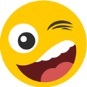 
Mais ou menos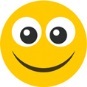 
Não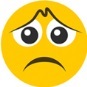 Compreendi algumas características da observação astronômica das civilizações maia, asteca e inca? Entendi alguns usos dos calendários dessas civilizações pré-
-colombianas?Consegui realizar as atividades solicitadas com facilidade?Nas questões em que você respondeu Não, o que acredita que precisa fazer para melhorar?________________________________________________________________________________________________________________________________________________________________________________________________________________________________________________________________________________________________________________________________________________________________________________________________________________________________________________________________________________________________________________________________________________________________________________________________________________________________________________________________________________________________________________________________________________________________________________________________________________________________________________________________________________________________________________________________________________________________________________________________________________________________________________________________________________________________________________________________________________________________________________________________________________________________________________________________________________________________________________________________________________________________________________________________Nas questões em que você respondeu Não, o que acredita que precisa fazer para melhorar?________________________________________________________________________________________________________________________________________________________________________________________________________________________________________________________________________________________________________________________________________________________________________________________________________________________________________________________________________________________________________________________________________________________________________________________________________________________________________________________________________________________________________________________________________________________________________________________________________________________________________________________________________________________________________________________________________________________________________________________________________________________________________________________________________________________________________________________________________________________________________________________________________________________________________________________________________________________________________________________________________________________________________________________________Nas questões em que você respondeu Não, o que acredita que precisa fazer para melhorar?________________________________________________________________________________________________________________________________________________________________________________________________________________________________________________________________________________________________________________________________________________________________________________________________________________________________________________________________________________________________________________________________________________________________________________________________________________________________________________________________________________________________________________________________________________________________________________________________________________________________________________________________________________________________________________________________________________________________________________________________________________________________________________________________________________________________________________________________________________________________________________________________________________________________________________________________________________________________________________________________________________________________________________________________Nas questões em que você respondeu Não, o que acredita que precisa fazer para melhorar?________________________________________________________________________________________________________________________________________________________________________________________________________________________________________________________________________________________________________________________________________________________________________________________________________________________________________________________________________________________________________________________________________________________________________________________________________________________________________________________________________________________________________________________________________________________________________________________________________________________________________________________________________________________________________________________________________________________________________________________________________________________________________________________________________________________________________________________________________________________________________________________________________________________________________________________________________________________________________________________________________________________________________________________________